伊勢小俣町商工会からのご案内　　　　　　　　　　　　　　　　　　　　　　　　　　　　　　　　　　　　　集団定期健康診断実施のご案内　労働基準法によって、各事業所の人員と職種に応じ、健康管理医師の委嘱、労働安全衛生規則第 44条により常時使用する労働者に対して、検診項目を定めて年1回の定期検診を義務づけています。　商工会では、本年度も下記の通り「集団定期健康診断」を実施致します。是非この機会に受診していただくようご案内申し上げます。  ※今年度の検査機関は、昨年と同様、協会健保他、この地域でも多く健康診断を実施している団体です。その他、特別な検査事項がある場合は、商工会までお問合せください。　＜　健康診断検査項目及び料金　＞　➀定期健康診断・・・・・・・・・・・・・・・・・・・・・・・・・・・７,０００円（税込）　　　身長測定、体重測定（ＢＭＩ肥満度含む）、視力測定、聴力測定、血圧測定、尿検査　　　血液検査、胸部Ｘ線撮影、心電図、医師診察、腹囲測定　②有機溶剤健康診断（基本検査）・・・・・・・・・・・・・・・・・・・２,２００円（税込）　　　既往歴の有無、業務歴の調査、自覚症状の有無、尿検査、医師診察　　　≪有機溶剤追加検査・別料金≫　　 　　　　　   	１項目・・・・２，２００円（税込）　　　　使用されてみえる有機溶剤により、検査区分、付加料金が変わりますので、有機溶剤の健康診断を希望される方は、申込書に使用有機溶剤をご記入ください。　　③特定化学物質健康診断・・・・・・・・・・・・・・・・・・・・・・・・３，８５０円（税込）　　　　既従歴の有無、業務歴の調査、自覚症状の有無、医師診察　　　　使用されてみえる特定化学物質により検査内容は変わりますので物質名をご記入ください。　④鉛健康診断・・・・・・・・・・・・・・・・・・・・・・・・・・・・５，５００円（税込）　　　既往歴の有無、業務歴の調査、自覚症状の有無、医師診察、尿中ALA、血中鉛　⑤じん肺健康診断　胸部Ｘ線（直接）撮影・・・・・・・・・・・・・・・２，４２０円（税込１．日　時　　　①令和５年９月２５日(月)　・　②令和５年９月２６日(火)両日とも　午前８時～午後３時（昼休憩あり）受付時間：【午前の部】8：00～11：30　【午後の部】1：00～3：00※今回も、受診日を２日間設定させていただきました。受診時間は、希望を承りますが(申込書・右欄にご記入ください)、時間帯が集中する場合、調整をさせて頂く場合があります。調整後、あらためて、決定時間をご連絡いたします。２．会　場　　　伊勢小俣町商工会　会議室等３．申込先　　　日程調整の都合上、必ず９月１日（金）迄に商工会へ申込書でお申込下さい。　　　　　　　　お申込みに関して、時間が重複する場合は、先着順といたします。　　　　　　　　※申込書エクセル版は商工会ＨＰからダウンロードできます。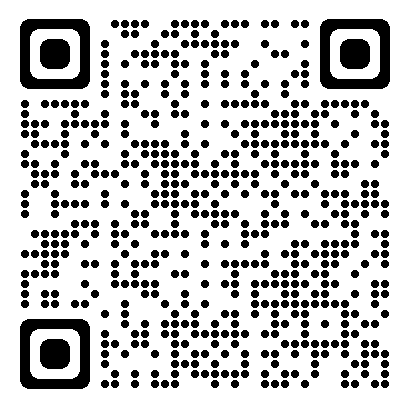 　　　　　　　　　伊勢小俣町商工会　TEL 22‐3619　FAX 22‐3763e-mail iseobata@mie-shokokai.or.jp４．受診料　　　　当日現金支払い、後日振込のどちらかをお選びください。５．検査機関　　一般財団法人　全日本労働福祉協会 三重県支部　　　　　　　　　〒514-0006　津市広明町112-5　 TEL 059‐222‐1081　FAX 059‐222‐1082